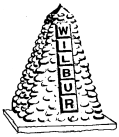 December 18, 2019WILBUR TOWN COUNCIL MEETINGTown Council of the Town of Wilbur, Lincoln County, Washington opened at  7:00 p.m. on December 18, 2019 at Town Hall by Mayor Gloria Kuchenbuch. Pledge of AllegianceREGULAR COUNCIL MEETINGCALL TO ORDERMembers present, Mayor Gloria Kuchenbuch, Council Members Roy Scheibner, Erica Hearrean, Kent Andersen, and John Hanon.Member absent – David WellsStaff Present – David Bjorson, Shayne Lewis and Melissa Bulger.Citizens Present – Frank Steadman, Courtney Ruiz and Rio Megrue.CONSENT AGENDAPayroll warrant #’s 23179-23180 in the amount of $2,600.00 dated December 12, 2019.Accounts Payable warrant #’s 23181- 23198 in the amount of $309,426.56 dated December 18, 2019.Approval of minutes from December 5, 2019 for regular council session.REGULAR SESSIONApproval of amended meeting minutes from November 6, 2019 for regular council session. Kent Andersen made a motion to approve, Erica Hearrean seconded, all were in favor, motion passed.Citizen CommentsTerri Bohnet introduced herself as our new Librarian.OLD BUSINESSNW Armstrong – Erica Hearrean spoke about this part of the road as belonging to the town, she made a motion to adopt the road as town property. Roy Scheibner seconded, all approved, motion passed. Roy Scheibner asked if the golf course could help by getting the potholes fixed before chipping and sealing that part of the road.NEW BUSINESSAirport is looking for a new engineering firm, advertisements in the paper, closes the 20th. RESOLUTION/ORDINANCEResolution 485 - Allocating funds to replace PW Dump Truck/Snow Plow. David explained that this would be used in multiple ways not just as a snow plow, it will be used all year long. Erica made a motion to pass the resolution, Kent Andersen seconded, 4 yea’s, 1 absent, motion passed.MAYOR, STAFF & COMMITTEE REPORTS	Mayor advised that there will be an open house on Monday, December 30th between 1pm and 3pm to present certificates of appreciation for Cathy Miller, head librarian who is retiring after 30 plus years with the town.	Erica Hearrean spoke about the newly elected officials training she attended on the 7th of December. She asked about records retention and also upcoming renewals needed on leases and contracts.	Shayne Lewis spoke about the need to purchase new radios since the county is upgrading all of their equipment to allow for a more secure connection on a new frequency. He would like to do it out of this year’s funds since there is money left to cover the expense.MEETING ADJOURNED Erica Hearrean made a motion to adjourn, Kent Andersen seconded.  Meeting adjourned at 7:27pm. Melissa Bulger, Clerk/Treasurer			Mayor, Gloria Kuchenbuch